FORM-CM2-2-Exporter/Importer Registration Certificate 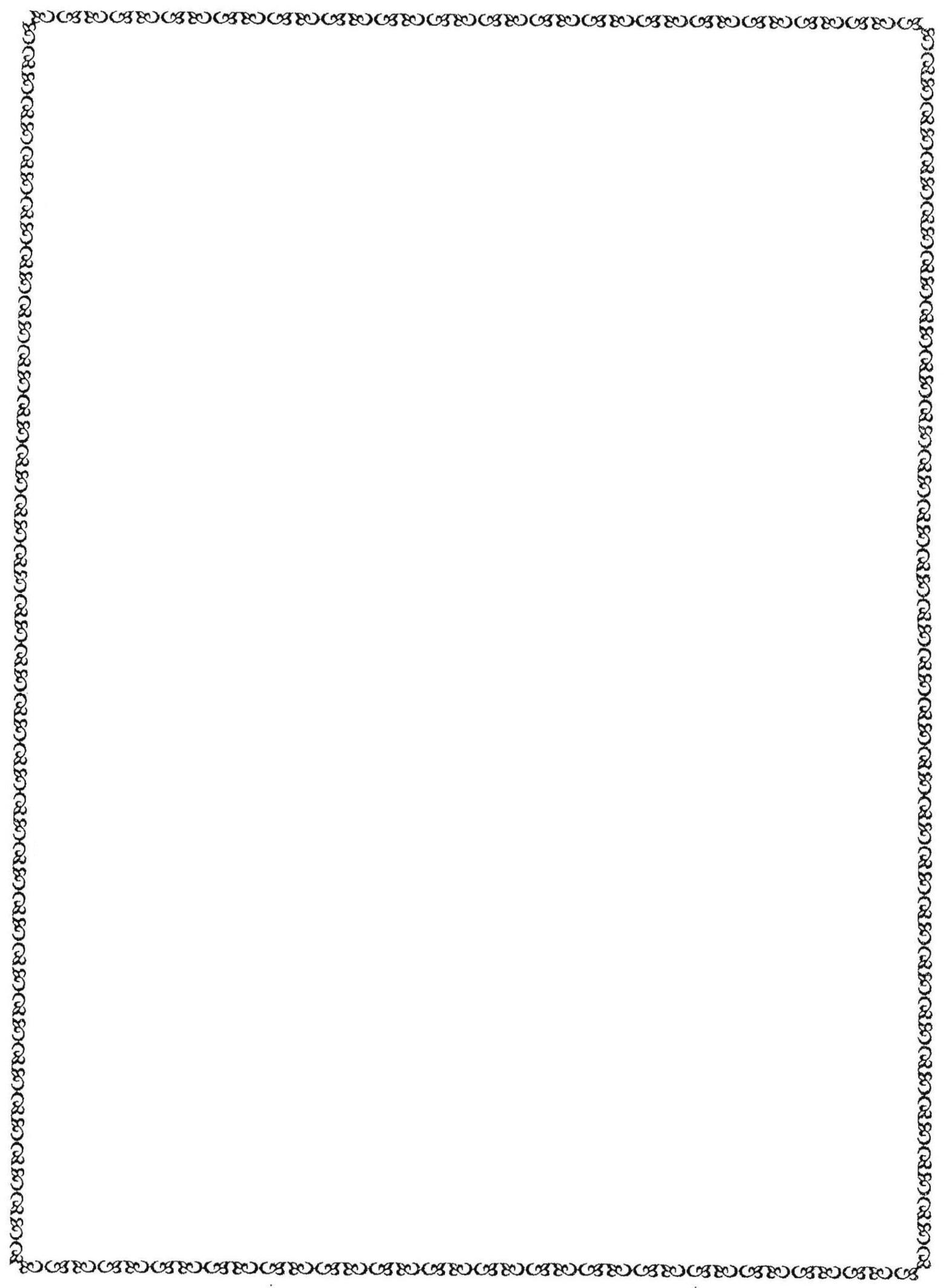 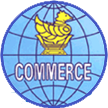 The Government of the Republic of the Union of MyanmarMinistry of CommerceDepartment of TradeCERTIFICATE OF EXPORTER/IMPORTER REGISTRATION1. Enterprise Name(ျမန္မာ/အဂၤလိပ္) 	2. Registration No:	3. Registration Term:	4. Start Date:	5. End Date: 6. Address:(ျမန္မာ/အဂၤလိပ္)7. Business Registration No: 8. Type of Business: 	Sole Proprietorship (တစ္ဦးတည္းပိုင္) 	Partnership (အစုအစပ္)(ျမန္မာ/အဂၤလိပ္)	Limited Company (လီမိတက္ကုမၸဏီ) (Myanmar/Foreign)	Co-operative Society (သမဝါယမအသင္း)	Others (Please specify) အျခား(ေဖာ္ျပရန္)သင္းဖြဲ႔မွတ္တမ္းပါလုပ္ငန္း( )မ်ိဳးေဆာင္ရြက္ခြင့္ ရိွသည္။ 9. Type of Service:                      New               Extension10. Contact No:                          Telephone No.                                          Fax No.                                                           E-mail11. Remarks:12. Terms and Conditions: စည္းကမ္းခ်က္မ်ား      I hereby register the above mentioned enterprise as Exporter/Importer subject to the following terms and conditions: (ေအာက္ေဖာ္ျပပါ စည္းကမ္းခ်က္မ်ားျဖင့္ ပို႔ကုန္သြင္းကုန္ လုပ္ငန္းရွင္အျဖစ္ မွတ္တမ္းတင္ခြင့္ျပဳသည္)(a) Line of goods permitted – all items except prohibited and restricted items       ခြင့္ျပဳသည့္ ကုန္ပစၥည္းအမ်ိဳးအမည္ - တားျမစ္ကန္႔သတ္ထားေသာ ကုန္ပစၥည္းအမယ္မ်ားမွလြဲ၍ က်န္ကုန္ပစၥည္းမ်ားအားလံုး(b) The enterprise must abide by the Export/Import rules and Regulations prescribed for the registered Exporters/Importers. (လုပ္ငန္းရွင္သည္ မွတ္ပံုတင္ ပို႔ကုန္သြင္းကုန္လုပ္ငန္းလုပ္ကိုင္သူမ်ား လုိက္နာရမည့္စည္းကမ္းမ်ားကို လုိက္နာရမည္)                 Stamp                                                                                  For Director General 